Komenda Powiatowa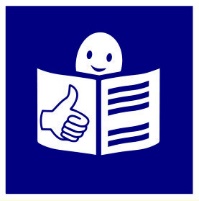 Państwowej Straży Pożarnejw Bochni


Komenda Powiatowa 
Państwowej Straży Pożarnej 
w Bochni 
znajduje się przy ulicy Poniatowskiego 7

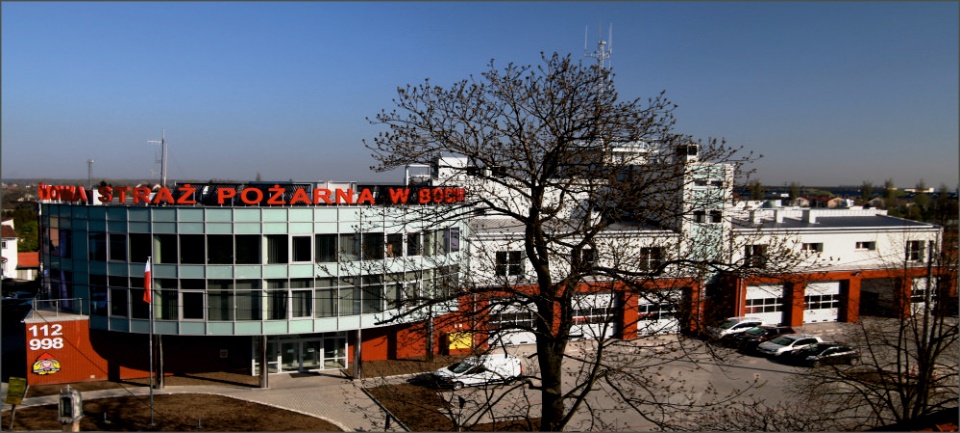 Komendantem Powiatowym Państwowej Straży Pożarnej jest panKomendant  Robert Cieśla  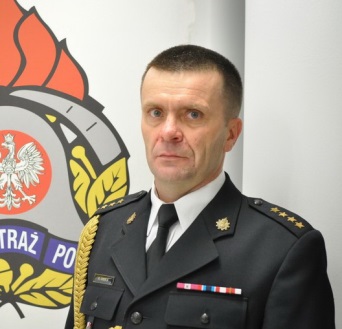 
Panu Komendantowi pomagają Zastępcy Komendanta i inni strażacy. 



Czym zajmuje się Komenda? 

Zadaniem Komendy Powiatowej  jest zapewnienia bezpieczeństwa pożarowego oraz bezpieczeństwa przed skutkami innych miejscowych zagrożeń.Komenda Powiatowa dokonuje odbiorów budynków i obiektów  pod kątem ochrony przeciwpożarowej. 
Komendant Powiatowy   odpowiada również za wyszkolenie strażaków 
w Państwowej Straży Pożarnej i strażaków Ochotniczych Straży Pożarnych na obszarze powiatu bocheńskiego.

Dostęp do Komendy 
Od strony ulicy Poniatowskiego znajduje się oznakowane miejsce parkingowe dla osób niepełnosprawnych.  x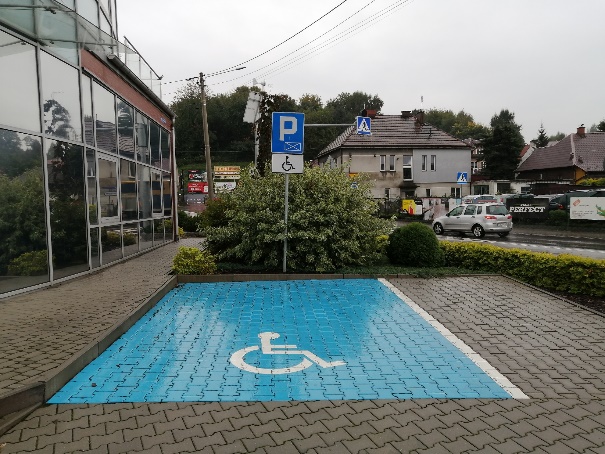 Do budynku komendy można wejść od strony ulicy Krzeczowskiej. Bezpośrednio przy wejściu głównym znajduje się pomieszczenie Dziennika Podawczego, w którym pełni służbę strażak, który pomoże w załatwieniu sprawy.
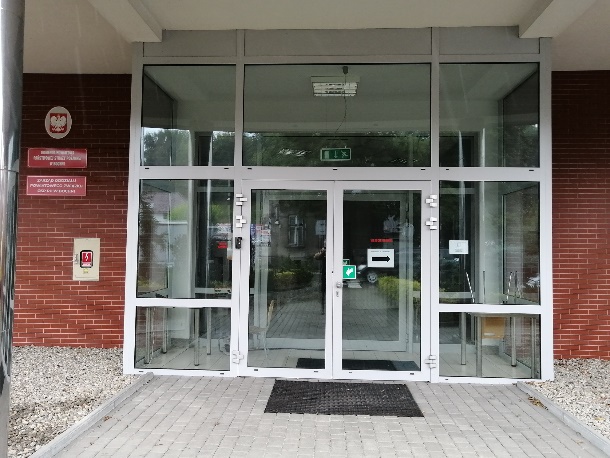 
Kontakt z Komendą 

• Załatwienie sprawy przy pomocy  osoby przybranej 

• Napisanie i wysłanie drogą pocztową pisma na adres: 
  Komenda Powiatowa  Państwowej Straży Pożarnej 
  ulica Poniatowskiego 7 
  32-700 Bochnia  

• Wysłanie pisma faksem na nr 47 831 42 00  47 831 42 09
• Przesłanie zapytania lub pisma na adres e-mail: 
kppspbochnia@straz.krakow.pl

• Przyniesienie pisma i zostawienie sprawy  na dzienniku podawczym              

• Kontakt drogą elektroniczną poprzez platformę 
  ePUAP: /KPPSPBochnia/SkrytkaESP
  ePUAP to Elektroniczna Platforma Usług 
  Administracji Publicznej. 
    Żeby wysłać pismo przez e-PUAP 
  musisz mieć Internet i swoje konto w ePUAP. 